Downtown San Diego Ending Homelessness CampaignImplementation Phase (October 2010-March 2011)Committees MembershipUpdated December 16, 2010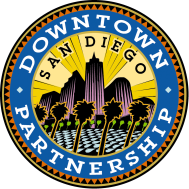 Scott Maloni, Interim President401 B Street, Suite 100 
San Diego, CA 92101
(619) 234-0201 
(619) 234-3444 Faxwww.downtownsandiego.org	Contacts:Robin Munro, Co-Chair, (619) 696-3500rmunro@pshlawyers.comJohn Hanley, (619) 234-8900 x 105jphanley@downtownsandiego.orgJennifer LeSar, (619) 236-0612 x 101jennifer@lesardevelopment.comCommittee NameMembersLeadership TeamMore than 40 people – see Leadership Team listExecutive CommitteeCo-Chair: Robin Munro, Downtown Partnership Board of Directors, Executive Committee Co-Chair: Dene Oliver, Co-Chair, PTECHJanelle Riella, Downtown San Diego PartnershipJohn Hanley, Downtown San Diego PartnershipJennifer LeSar, LeSar Development Consultants and Co-Chair, PTECHFirst Responders CommitteeChair: Matthew Doherty, LeSar Development ConsultantsMember Agencies: Alpha ProjectCatholic Charities, Diocese of San DiegoCommunity Research FoundationDowntown San Diego Partnership Clean & Safe ProgramEpiscopal Community ServicesFamily Health Centers of San DiegoSan Diego Police Department Homeless Outreach Team Serial Inebriate ProgramSan Diego Housing CommissionSenior Community Centers of San Diego St. Vincent de Paul Villages / Father Joe’s VillagesTownspeopleU.S. Department of Veterans AffairsPublic-Sector Partners CommitteeChair: Matthew Doherty, LeSar Development ConsultantsMember Agencies:Centre City Development CorporationCorporation for Supportive HousingCounty of San Diego Health and Human Services AgencyLeSar Development ConsultantsSan Diego Housing CommissionU.S. Department of Veterans AffairsData and Cost-Savings Analysis CommitteeChair: TBDMembers:Dr. James Dunford, City of San Diego Medical DirectorJennifer Schaffer, Director, Behavioral Health Division, Health and Human Services Agency, County of San DiegoJudith Yates, Hospital Association of San Diego and Imperial Counties, Peter Callstrom, Regional Task Force on the HomelessSan Diego Police Department Homeless Outreach Team Serial Inebriate ProgramUnited Way of San Diego CountyPublic Relations and Marketing CommitteeChair: Jennifer LeSar, LeSar Development Consultants and PTECH Co-ChairMembers: Brian Maienschein, United Way / Home AgainDerek Danziger, Centre City Development CorporationMaria Velasquez, San Diego Housing CommissionRachel Ralston, LeSar Development Consultants Robin Munro, Downtown Partnership Board of Directors, Executive Committee Resources Development CommitteeChair: TBDMembers:Jeff Graham, Centre City Development CorporationJennifer LeSar, LeSar Development ConsultantsJudith Yates, Hospital Association of San Diego and Imperial CountiesOffice of 76th Assemblymember Toni Atkins